Supplementary Materials: Dual-Extended State Observer-Based Feedback Linearizing Control for a Nonlinear System with Mismatched Disturbances and UncertaintiesRavi Gandhi 1, Dipak Adhyaru 2, Gulshan Sharma 3,* and Pitshou N. Bokoro 3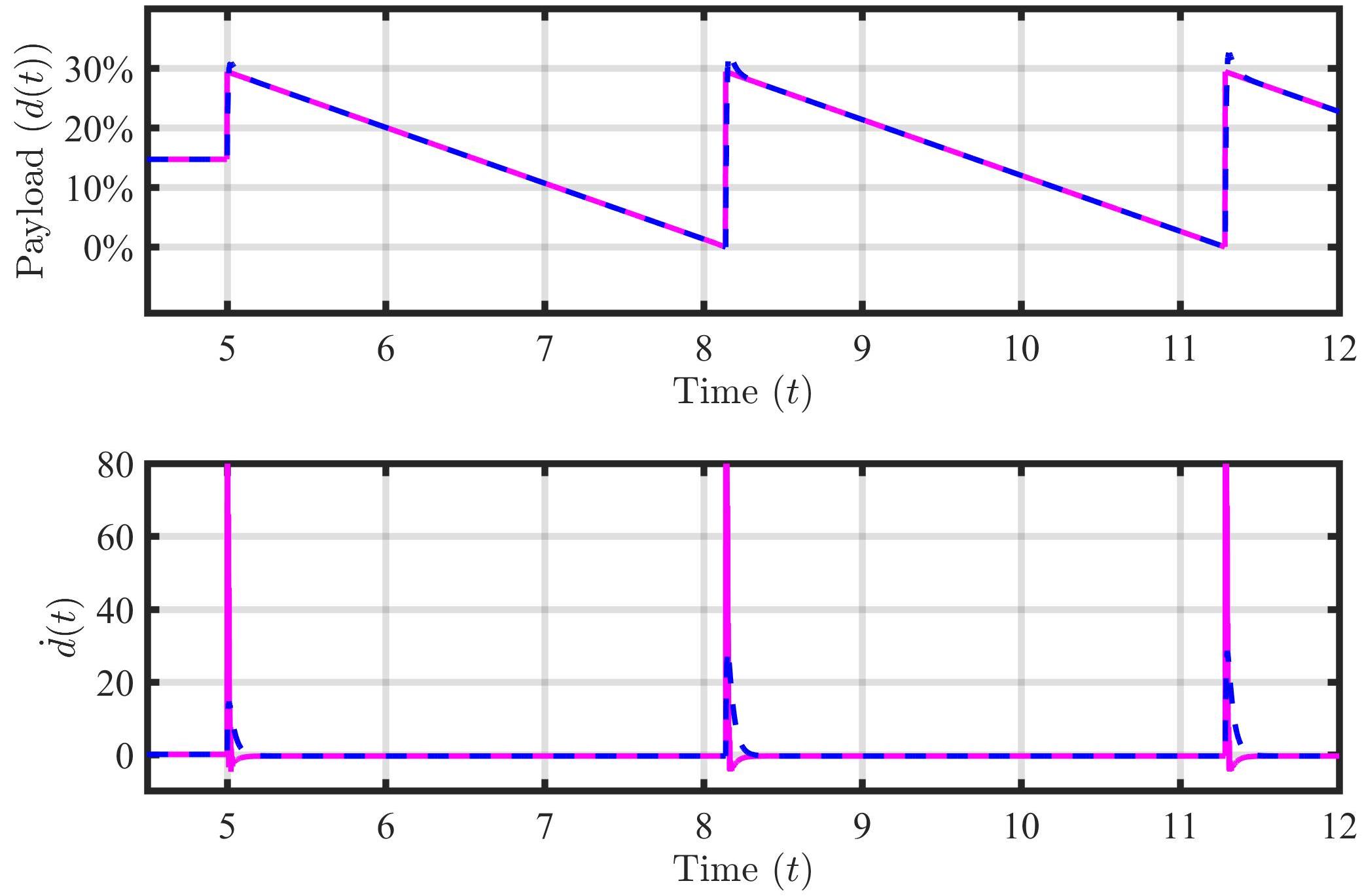 Figure S1. DESO based estimation of square-wave payload disturbance and its first-order derivative.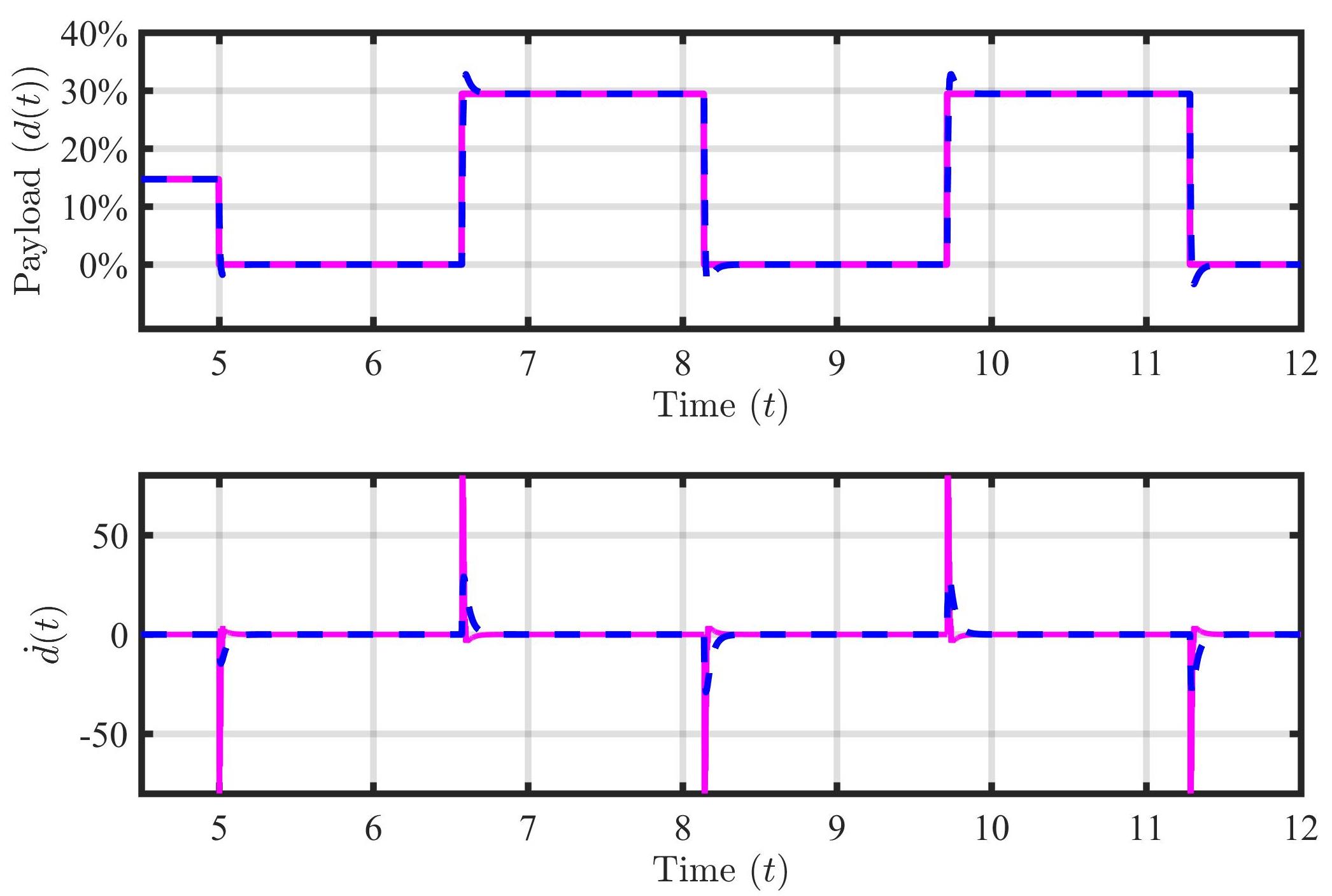 Figure S2. DESO based estimation of sawtooth-wave payload disturbance and its first-order derivative.